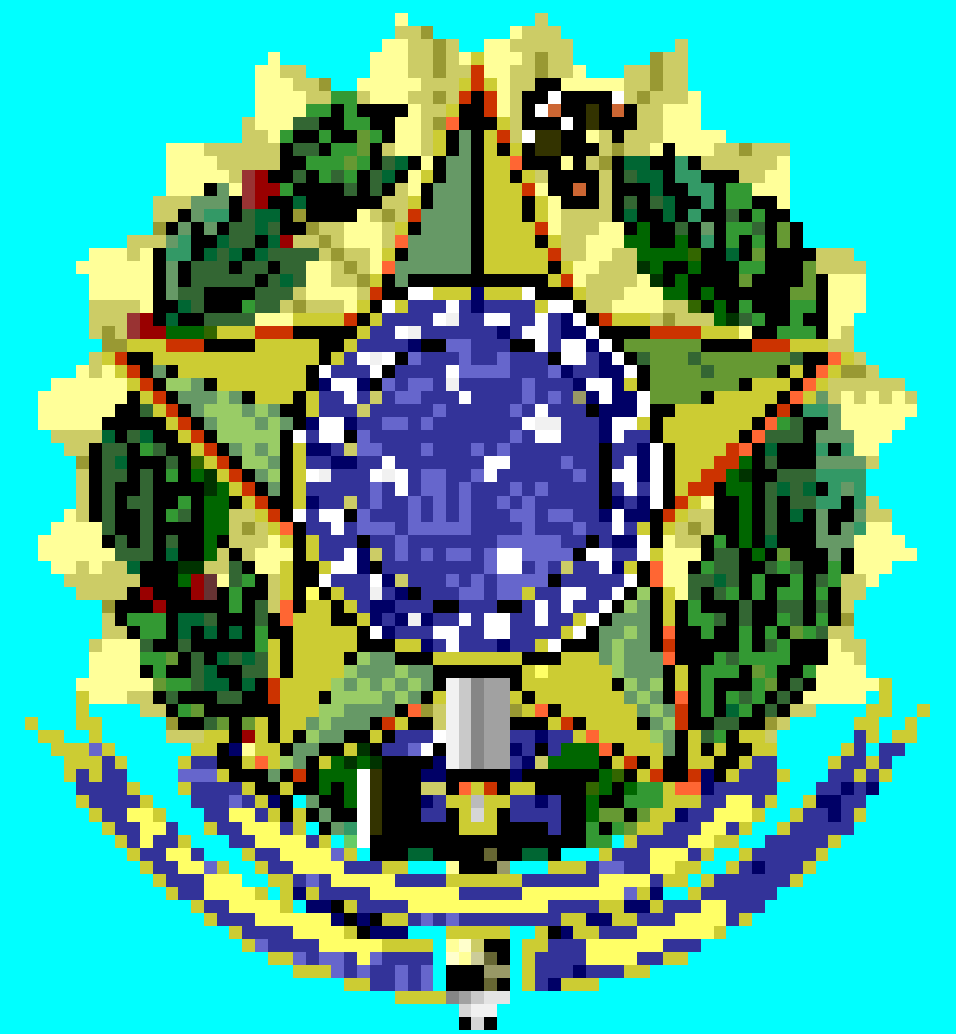 MINISTÉRIO DA EDUCAÇÃOUNIVERSIDADE FEDERAL RURAL DE PERNAMBUCOSECRETARIA GERAL DOS CONSELHOS DA ADMINISTRAÇÃO SUPERIORCONSELHO DE ENSINO, PESQUISA E EXTENSÃOANEXO IFORMULÁRIO ÚNICO PARA ELABORAÇÃO DE PROJETOS DE ENSINOINFORMAÇÕES GERAIS AOS COORDENADORESTRAMITAÇÃO DOS PROJETOS DE ENSINOO proponente, após elaborar o projeto de acordo com o Formulário Único, providencia o encaminhamento através de processo eletrônico a PREG, que, após analisar se o proponente está adimplente com a PREG, encaminhará o processo a Direção do Departamento/Unidade de vinculação do servidor proponente;O Departamento/Unidade envia o projeto à Comissão de Ensino para análise e emissão de parecer sobre o mérito do mesmo quanto sua articulação com o projeto pedagógico do curso, incluindo parecer emitido pela Comissão de Ética no Uso de Animais (CEUA) ou Humano, quando envolver animais;Após a aprovação pela Comissão de Ensino, o projeto é encaminhado ao Conselho Técnico Administrativo (CTA) para análise e emissão de parecer das questões administrativas;Quando houver proposta orçamentária, o projeto deverá ser encaminhado pelo CTA com parecer sobre a viabilização dos recursos;Após a decisão do CTA do Departamento, os projetos aprovados deverão ser encaminhados à Pró-Reitoria de Ensino (PREG) para cadastramento, Reitoria e ao Conselho de Ensino, Pesquisa e Extensão (CEPE) para parecer final;A PREG informará ao proponente o resultado final da avaliação do projeto;DOCUMENTAÇÃOANEXAR O PARECER DA COMISSÃO DE ÉTICA NO USO DE ANIMAIS (CEUA)(item obrigatório quando se tratar de pesquisa envolvendo animais ou humanos);ANEXAR A DECISÃO DO CTA.ANEXAR DESPACHO DA PREG SOBRE A INADIMPLÊNCIA OU NÃO DO PROPONENTE.FORMULÁRIO ÚNICO DE PROJETOI - IDENTIFICAÇÃO DO PROJETO– PARTE ADMINISTRATIVA1 – TÍTULO2 – VIGÊNCIA: (o prazo máximo apresentado inicialmente para a execução do projeto é 60 meses)Início Previsto (mês/ano):Término Previsto (mês/ano):3 – IDENTIFICAÇÃO DO PROJETO:Nome do coordenador:CPF:                                                  RG:Tipo do Projeto: Grande área do conhecimento: (Segundo a tabela de áreas do conhecimento/avaliação da CAPES, disponível em: http://www.capes.gov.br/avaliacao/instrumentos-de-apoio/tabela-de-areas-do-conhecimento-avaliacao)Área do conhecimento: (Segundo a tabela de áreas do conhecimento/avaliação da CAPES, disponível em: http://www.capes.gov.br/avaliacao/instrumentos-de-apoio/tabela-de-areas-do-conhecimento-avaliacao)Carga horária total do projeto;Especificação do(s) curso(s) e/ou áreas e/ou departamentos/coordenadorias envolvidos(as);Vinculação com disciplinas do(s) curso(s)/área(s) (se houver);Natureza do projeto: (  ) Disciplinar (  ) Interdisciplinar  (  ) Multidisciplinar  (  )TransdisciplinarLocal de Realização: __________________________________________________________Tem inscrição? (   ) Sim (   ) Não Se sim, período de inscrição:____________________________________________________Local de Inscrição:____________________________________________________________Número de vagas:_____________________________________________________________Público participante: __________________________________________________________FORMULÁRIO ÚNICO DE PROJETORESUMO (Síntese do projeto, constando de apresentação, objetivo, metodologia e resultados esperados).Palavras-chave: (3 a 5 palavras separadas por ponto e vírgula, mais representativas do conteúdo do projeto).IDENTIFICAÇÃO DA EQUIPE (Incluir apenas coordenador e colaboradores)Nome: CPF: Departamento: Data de Nascimento:E-mail: Função:	Coordenador	(   )	Colaborador (   ) Se colaborador, especificar o tipo de atuação no projeto:	Carga horária dedicada ao projeto de ensino:Replicar essa caixa para cada um dos membros da equipeCarga horária dedicada (em número inteiros): x horas semanais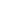 2. JUSTIFICATIVA (Apresentar sucintamente a relevância acadêmica do projeto no contexto da UFRPE, como resposta a um problema ou necessidade identificada; Importante mencionar a viabilidade técnica da proposta e se existir histórico da iniciativa, apresentá-lo)3. OBJETIVOS (Apresentar os objetivos em consonância com a justificativa)3.1. Geral3.2. Específicos 4. METODOLOGIA Evidenciar os procedimento utilizados na execução, especificando como as ações a serem desenvolvidas serão realizadas para o cumprimento dos objetivos; Definir periodicidade/frequência de realização das ações, quando couber; Descrever critérios para emissão de certificados e freqüência mínima para certificação e instrumentos de avaliação da proposta.4. CRONOGRAMA DE ATIVIDADES5. RESULTADOS ESPERADOS (Explicitar os resultados que se espera alcançar com o desenvolvimento do projeto em consonância com os objetivos apresentados).6. AVALIAÇÃO (Apresentar as formas de avaliação aplicadas no projeto)7. AUTORIZAÇÕES DOS COMITÊS DE ÉTICA (se necessário)8. ORÇAMENTO OU INFRAESTRUTURA NECESSÁRIA (OPCIONAL)Material de ConsumoServiços de TerceirosCustos Totais9. REFERÊNCIAS  (Relacionar as obras citadas no projeto e a serem utilizadas no contexto da realização do projeto).ATIVIDADESANO xxxxANO xxxxANO xxxxANO xxxxANO xxxxANO xxxxANO xxxxANO xxxxANO xxxxANO xxxxANO xxxxANO xxxxATIVIDADESMêsMêsMêsMêsMêsMêsMêsMêsMêsMêsMêsMêsMATERIALQuantidadeValor unitário (R$)Valor total (R$)TOTALDISCRIMINAÇÃOQuantidadeValor unitário (R$)Valor total (R$)TOTALDISCRIMINAÇÃOVALOR (R$)Material de consumeServiços de terceirosTOTAL